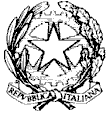 MINISTERO  DELL’ ISTRUZIONE, DELL’UNIVERSITA’, DELLA RICERCAUFFICIO SCOLASTICO REGIONALE PER IL LAZIOLiceo Scientifico TALETEVia Gabriele Camozzi, 2 00195 ROMA (RM)Roma, 24.01.2020Al personale ATAAi docentiAgli StudentiAi GenitoriAlla DSGA Sig.ra P. Leonip.c. alla RSPP Arch. C. MaiolatiSito webCIRCOLARE n. 275Oggetto: svolgimento lavori certificazione antincendioSi avvisa che, a partire dal 27 gennaio, nell’Istituto saranno svolti dei lavori relativi alla certificazione  antincendio. In particolare, dovranno essere installati ulteriori idranti e completati alcuni  impianti elettrici.Le ditte lavoreranno in orario mattutino e pomeridiano.L’organizzazione delle attività è stata concordata in modo tale da recare il minimo disturbo alla didattica.Le aree di cantiere saranno perimetrate e interdette ai non addetti ai lavori.Si raccomanda a tutti di rispettare e di far rispettare scrupolosamente le misure predisposte per la sicurezza, che saranno opportunamente comunicate di volta in volta tramite opportuni avvisi, a seconda della zona interessata..	   	      					     Il Dirigente scolastico                                                                                       Prof. Alberto Cataneo                                                                                        (Firma autografa sostituita a mezzo stampa                                                                                           ai sensi dell’at. 3 comma 2 del d.lgs. n. 39/1993)